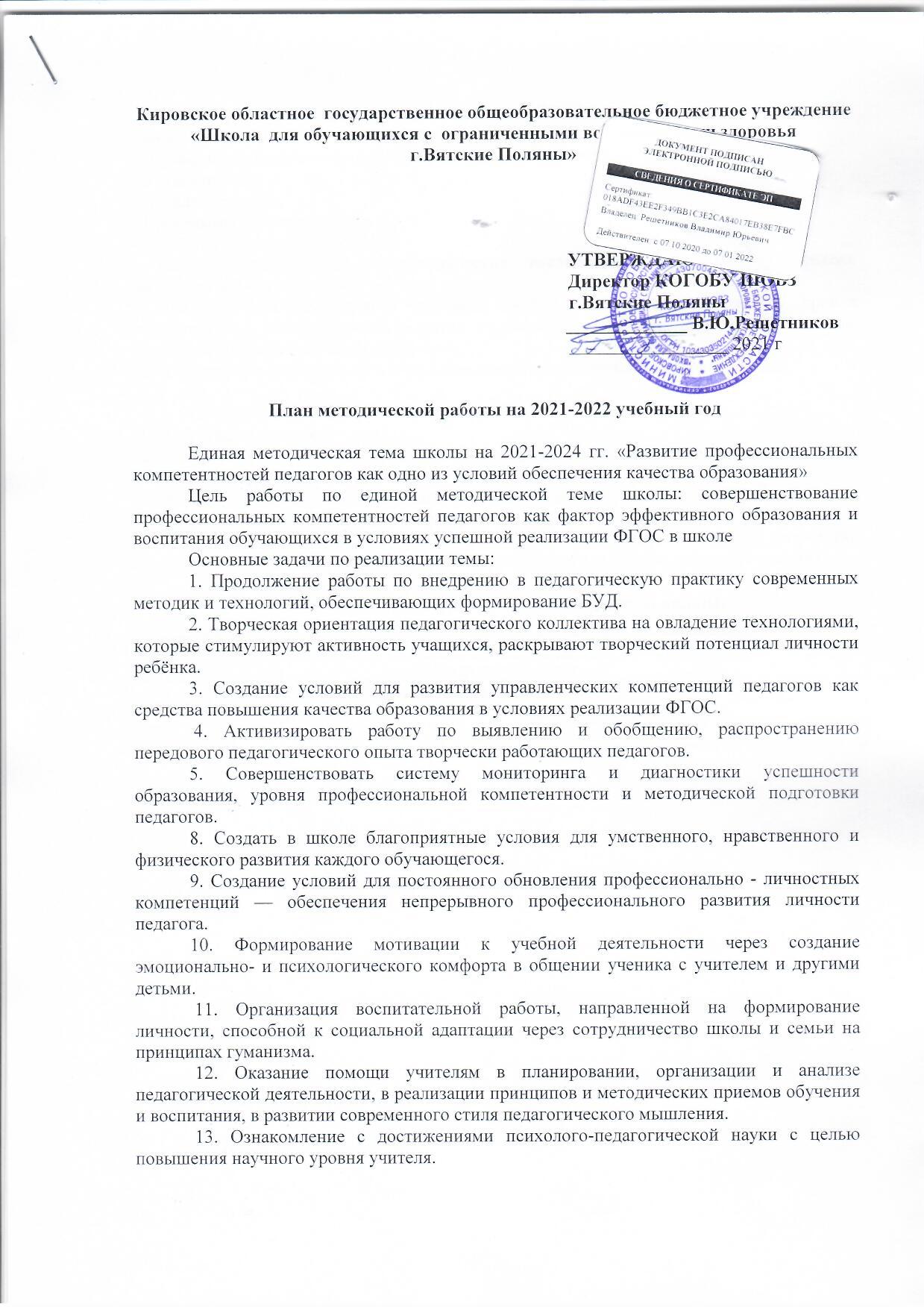 Кировское областное  государственное общеобразовательное бюджетное учреждение«Школа  для обучающихся с  ограниченными возможностями здоровья г.Вятские Поляны»                                                                                  УТВЕРЖДАЮ					                      Директор КОГОБУ ШОВЗ                                                                  г.Вятские Поляны							       _____________ В.Ю.Решетников					                   _________________ 2021 гПлан методической работы на 2021-2022 учебный годЕдиная методическая тема школы на 2021-2024 гг. «Развитие профессиональных компетентностей педагогов как одно из условий обеспечения качества образования»Цель работы по единой методической теме школы: совершенствование профессиональных компетентностей педагогов как фактор эффективного образования и воспитания обучающихся в условиях успешной реализации ФГОС в школеОсновные задачи по реализации темы: 1. Продолжение работы по внедрению в педагогическую практику современных методик и технологий, обеспечивающих формирование БУД. 2. Творческая ориентация педагогического коллектива на овладение технологиями, которые стимулируют активность учащихся, раскрывают творческий потенциал личности ребёнка. 3. Создание условий для развития управленческих компетенций педагогов как средства повышения качества образования в условиях реализации ФГОС. 4. Активизировать работу по выявлению и обобщению, распространению передового педагогического опыта творчески работающих педагогов. 5. Совершенствовать систему мониторинга и диагностики успешности образования, уровня профессиональной компетентности и методической подготовки педагогов.8. Создать в школе благоприятные условия для умственного, нравственного и физического развития каждого обучающегося. 9. Создание условий для постоянного обновления профессионально - личностных компетенций — обеспечения непрерывного профессионального развития личности педагога. 10. Формирование мотивации к учебной деятельности через создание эмоционально- и психологического комфорта в общении ученика с учителем и другими детьми. 11. Организация воспитательной работы, направленной на формирование личности, способной к социальной адаптации через сотрудничество школы и семьи на принципах гуманизма. 12. Оказание помощи учителям в планировании, организации и анализе педагогической деятельности, в реализации принципов и методических приемов обучения и воспитания, в развитии современного стиля педагогического мышления. 13. Ознакомление с достижениями психолого-педагогической науки с целью повышения научного уровня учителя.Содержание методической работы в школе формируется на основе:- Федерального Закона № 273 «Об образовании в РФ»,- Нормативных документов, инструкций, приказов Министерства образования РФ.- Устава школы,- Локальных актов,- Программы развития школы,- Годового плана работы школы,- Психолого-педагогических, методических исследований, повышающих уровень методической службы- Диагностики и мониторинга состояния учебно-воспитательного процесса, уровня обученности и воспитанности, развития учащихся, помогающих определить основные проблемы и задачи методической работы.- Использования информации о передовом опыте методической службы в школах.Направления методической работы: Аттестация учителей.Повышение квалификации учителей (самообразование, курсовая подготовка, участие в семинарах, конференциях, мастер-классах). Управление качеством образования. Проведение мониторинговых мероприятий. Внеурочная деятельность по предмету. Обобщение и представление опыта работы учителей (открытые уроки, творческие отчеты, публикации, разработка методических материалов) на различных уровнях.Структура методической работы школы:Формы методической работы:Формы предъявления и обобщения передового педагогического опыта:- Показ опыта в форме открытых уроков, внеурочных мероприятий; - Ознакомление педагогов с документальным обеспечением реализуемых нововведений; -Изучение возможных перспектив внедрения и прогнозирования последствий перехода на новые способы работы; -Составление краткого описания предъявленного опыта и создание информационной базы. -Организация глубокого анализа внедрения новых форм, методов и технологий работы.  -Осуществление углубленного диагностирования по выявлению положительного эффекта от внедрения инноваций.- Проведение семинаров, мастер-классов, практикумов, собеседований, консультаций, выставок.Формы повышения профессионального мастерства педагогов:-Самообразование. -Изучение документов и материалов, представляющих профессиональный интерес. -Рефлексия и анализ собственной деятельности -Накопление информации по педагогике, психологии, методике, предметному содержанию. Методы и приемы методической работы: 1. Проведение открытых уроков, воспитательных и методических мероприятий; 2. Анализ посещенных мероприятий; 3. Взаимопосещение мероприятий; 4. Заслушивание докладов и сообщений; 5. Анкетирование и социологические исследования; 6. Дискуссии и диспуты, ролевые игры;7. Решение ситуационных педагогических и управленческих задач; 8. Обмен педагогическим опытом; 9. Подведение итогов внедрения новшеств и элементов ценного опыта коллег и новаторов; 10. Анализ методической и управленческой документации; 11. Лекции и семинары-практикумы, тренинги, мастер-классы.Индивидуальная методическая работа учителя. Работа учителя по методической теме предполагает выполнение следующих этапов:1. выбор методической темы; 2.  выбор темы и комплекса промежуточных заданий; 3.  формулирование итогового задания с последующим уточнением; 4.  определение тематики открытых уроков.    Руководитель ШМО встраивает индивидуальную работу педагога в методическую тему объединения, оказывает поддержку по внедрению достижений передового педагогического опыта в процесс обучения.     Программа работы предметных ШМО составляется на основе плана методической работы школы.Принципы и правила организации методической деятельности в школе:-научный подход; -компетентностный подход; -адресная направленность и индивидуальный подход; -диагностико-аналитическая основа; -гуманизм, демократизм и партнерство;-креативность; -адаптивность, вариативность, гибкость, мобильность; - разнообразие форм, методов, содержания и используемых технологий,-максимальное удовлетворение профессиональных интересов педагогов.Образовательные результаты деятельности методических объединений для педагогов: 1. повышение профессионального уровня, мотивации к эффективной профессиональной деятельности.Приоритетные направления методической работы на 2021-2022 учебный год:Организационное обеспечение:-повышение и совершенствование педагогического мастерства через максимальное использование возможности урока как основной формы организации образовательной деятельности, через проведение единых методических дней, предметных недель, взаимопосещение уроков, активное участие в семинарах, конференциях, творческих мастерских;-организация деятельности профессиональных объединений педагогов;-совершенствование системы обобщения, изучения и внедрения передового педагогического опыта учителей школы. Технологическое обеспечение:-внедрение в практику прогрессивных педагогических технологий, ориентированных на совершенствование уровня преподавания предметов, на формирование личности ребенка;-обеспечение обоснованности и эффективности планирования процесса обучения детей;-совершенствование кабинетной системы;-укрепление материально-технической базы методической службы школы. Информационное обеспечение:-обеспечение методическими и практическими материалами методической составляющей образовательной деятельности через использование Интернет, электронных баз данных и т.д.;-создание банка методических идей и наработок учителей школы;-разработка и внедрение методических рекомендаций для педагогов по приоритетным направлениям школы. Создание условий для развития личности ребенка:-изучение особенностей индивидуального развития детей;-формирование у обучающихся мотивации к познавательной деятельности;-психолого-педагогическое сопровождение образовательной программы школы. Создание условий для укрепления здоровья учащихся:-отслеживание динамики здоровья учащихся;-разработка методических рекомендаций педагогам школы по использованию здоровьесберегающих методик и преодолению учебных перегрузок школьников.Диагностика и контроль результативности образовательной деятельности:-Мониторинг качества знаний учащихся;-формирование у обучающихся базовых учебных действий;-диагностика деятельности педагогов по развитию у учащихся интереса к обучению, результативности использования индивидуально групповых занятий и элективных курсов.Работа внутри школьных методических объединений:-согласование календарно-тематических планов;-преемственность в работе начальных классов и основного звена;-методы работы по ликвидации пробелов в знаниях обучающихся;-методы работы с обучающимися, имеющими повышенную мотивацию к учебно-познавательной деятельности;-формы и методы промежуточного и итогового контроля;-отчеты учителей по темам самообразования;Предполагаемый результатПланируемые результаты работы (образовательный продукт) по данной методической теме: -коллективный педагогический опыт; -повышения профессиональной компетентности учителей школы; -положительная динамика качества обученности обучающихся; -востребованность знаний и компетенций обучающихся на практике и в качестве базы для продолжения образования.Циклограмма методической работы на 2021-2022 учебный годТема методической работы школы на 2021–2022 учебный год:Повышение эффективности образовательной деятельности через применение современных подходов к организации образовательной деятельности, непрерывное совершенствование профессионального уровня и педагогического мастерства учителя»Цель: совершенствование системы повышения квалификации и профессиональной компетентности педагогов, стимулирование и поддержка педагогических работников школы, повышение качества образования и разностороннее развитие личности школьников, повышение престижа образовательной организации.Задачи:  Продолжить работу по реализации ФГОС образования  обучающихся с интеллектуальными нарушениями.  Совершенствовать учебно-методическое и информационно-техническое обеспечение УВП педагогов с учётом современных тенденций развития образования.Создать условия для изучения педагогическим коллективом основ работы в дистанционном режиме, дистанционных образовательных технологий (ДОТ) и электронных образовательных ресурсов (ЭОР); Организовать ознакомление обучающихся с учебными онлайн-платформами; Повышать мотивации педагогов в росте профессионального мастерства, на получение современных знаний.  Обеспечить роста профессиональной компетентности педагогов школы в ходе работы учителей по темам самообразования с целью ориентации на развитие мотивации обучения, способностей и возможностей каждого ученика, на раскрытие их личностного, творческого потенциала.Создать единую систему урочной и внеурочной деятельности учителей и учащихся, направленной на разностороннее развитие личности участников образовательной деятельности.Совершенствовать работу с различными категориями обучающихся  Ожидаемые результаты.Для педагогов: -непрерывное повышение профессиональной компетентности и личностных достижений- учителей, реализация их интеллектуального и творческого потенциала; -повышение качества обучения;- распространение педагогического опыта;- участие в общественном управлении ОУ.Для обучающихся: -повышение качества образования, формирование личностных компетенций,  соответствующих модели выпускника; -достижение личностных результатов- раскрытие и реализация интеллектуального и творческого потенциала;- объективная оценка результатов обучения и социальной проектной деятельности;- формирование у членов школьного сообщества эмоционально-ценностных ориентиров через осмысление их причастности к истории развития школы, ее успехам,традициям; -здоровьесберегающая среда и осознание личностной ответственности за свое здоровье;- участие в общественном управлении ОУ.Для ОУ: -формирование положительного имиджа школы - как ОУ выпускающего высокообразованную личность готовую к жизни в                        высокотехнологичном конкурентном мире, как центра педагогического мастерства;- демократизация управления.Работа методического совета школы в 2021-2022 учебном годуЦель: организация и координация методического обеспечения образовательного процесса, повышение качества образования через непрерывное развитие учительского потенциала, повышение уровня профессионального мастерства и профессиональной компетентности педагогов для успешной реализации ФГОС второго поколения и воспитания личности, подготовленной к жизни в высокотехнологичном, конкурентном мире. Задачи: Обеспечение методического сопровождения образовательных стандартов.Непрерывное совершенствование качества образовательной деятельности и её результативности, уровня педагогического мастерства учителей, их эрудиции и компетентности в области определённой науки и методики её преподавания. Совершенствование анализа и критериев оценки деятельности педагогического коллектива. Активное включение педагогов и обучающихся в творческий поиск, внедрение педагогических, в том числе информационных технологий на уроках. Развитие современного стиля педагогического мышления, формирование готовности к самообразованию.Совершенствование системы мониторинга и диагностики успешности образовательной деятельности, уровня профессиональной компетентности и методической подготовки педагогов.Развитие обучающихся с учётом их возрастных, физиологических, психологических и интеллектуальных особенностей.Усиление работы педагогического коллектива по сохранению и укреплению здоровья детей для создания основы реализации интеллектуального и творческого потенциала учащихся.Оказание методической помощи молодым специалистам. Организация методического сопровождения самообразования и саморазвития педагогов через повышение квалификации, обобщение педагогического опыта работы, участие в профессиональных конкурсах, педагогические публикации. Совершенствование системы целенаправленной работы с разными категориями обучающихся.Разработка учебных материалов, методических рекомендаций, соответствующих запросам педагогов.                               Работа с педагогическими кадрами Учебно-методическая работаЦель: обеспечить методическую поддержку деятельности педагогов по совершенствованию качества образования через освоение компетентностного подхода в обучении, воспитании, развитии обучающихся.Работа школьных методических объединенийЦель: совершенствование работы МО и роста профессионального мастерства педагогов, развитие творческого потенциала учителяГрафик проведения предметных недельЦели проведения предметных недель: - поиск путей повышения качества образовательного процесса через освоение и внедрение в практику работы современных образовательных технологий.- показать методические приемы и формы организации урочной и внеурочной деятельности учащихся начальной школы, обеспечивающие повышение мотивации и познавательного интереса. Задачи предметных недель:       1. Создание условий максимально благоприятствующих получению качественного образования каждым учеником в зависимости от его индивидуальных способностей, наклонностей, культурно - образовательных потребностей.       2. Повышение интереса обучающихся к учебной деятельности.       3. Помощь учителям и ученикам в раскрытии своего творческого потенциала, организаторских способностей.       4. Формировать коммуникативные навыки, умение подчинять свои интересы интересам коллектива;        5. Обучать детей самостоятельности и творчеству.Принцип проведения предметной недели - каждый ребенок является активным участником всех событий недели. Он может попробовать свои силы в различных видах деятельности: решать задачи и примеры, сочинять, писать, мастерить, фантазировать, выдвигать идеи, реализовывать их, рисовать, загадывать (придумывать) и разгадывать свои и уже существующие задачи, загадки, ребусы, сковороды и т. д.Аттестация и самообразование педагоговЦель: определение соответствия уровня профессиональной компетентности и создание условий для повышения квалификационной категории педагогических работников. Повышение квалификацииЦель: совершенствование системы работы с педагогическими кадрами по самооценке деятельности и повышению профессиональной компетентности.Работа по обобщению передового педагогического опыта Цель: обобщение и распространение результатов творческой деятельности педагогов Работа с обучающимисяРабота по предупреждению неуспеваемостиЦели:1. Выполнение Закона об образовании.2. Принятие комплексных мер, направленных на повышение успеваемости и качества знаний обучающихся.Задачи:1.  Создание условий для успешного усвоения обучающимися учебных программ;2.  Отбор педагогических технологий для организации учебного процесса и повышение мотивации у слабоуспевающих учеников;3.  Реализация разноуровнего обучения;4.  Изучение особенностей слабоуспевающих обучающихся, причин их отставания в учебе и слабой мотивации;5.  Формирование ответственного отношения обучающихся к учебному труду.Основополагающие направления и виды деятельности:-Организация работы со слабоуспевающими и неуспевающими обучающимися.-Методы и формы работы со слабоуспевающими и неуспевающими обучающимися во внеурочное время.-Воспитательная работа со слабоуспевающими и неуспевающими обучающимися, нацеленная на повышение успеваемости.-Организация работы с родителями слабоуспевающих и неуспевающих обучающимися.Планируемые результаты- Создание благоприятных условий для развития интеллектуальных способностей обучающихся, личностного роста слабоуспевающих и неуспевающих детей.-Внедрение новых образовательных технологий.-Предоставление возможности для участия слабоуспевающих и неуспевающих школьников в творческих конкурсах, выставках и других мероприятиях.Педагогический советПедагогический советМетодический советМетодический советМетодические объединенияМетодические объединенияУчителей Классных руководителейШкола  молодого педагогаШкола  молодого педагогаКоллективныеГрупповыеИндивидуальные-педсовет;-методический совет;-методические объединения;-семинар;-практикум;-практические конференции;-школы передового опыта;-мастер-класс;-открытые уроки;-творческие группы;-предметные недели;-творческие отчеты;-внеклассные мероприятия по предмету;-экскурсии;-аттестация педагогических кадров;-курсовая подготовка учителей- школьные методические объединения педагогов;- групповые методические консультации; - предметные тематические недели; семинары-самообразование;-разработка творческой темы;-взаимопосещение уроков;-самоанализ;-наставничество;-собеседование;-консультации;-посещение уроков администрацией;-анализ планов уроков№ п/пМероприятияСрокиОтветственные 1Заседания ШМОпо плануРуководитель ШМО2Заседания методического советапо плануЗам. директора по УВР3Педагогические советыпо плануАдминистрация4Изучение и обобщение передовогопедагогического опыта: взаимопосещениеуроков, открытые уроки, пед. интернет – сообществах, вебинарахв течение годаАдминистрация5Контроль за работой ШМОв течение годаАдминистрация6Предметные неделипо плануАдминистрация7Подготовка и участие учащихся в творческихконкурсахиолимпиадах разного уровня, в конкурсахученических проектов.в течение годапо плануАдминистрация учителя -предметники10Участие учителей в педагогическихконкурсахв течение годаАдминистрация11Курсовая подготовка учителейв течение годаАдминистрация12Аттестация педагоговв течение годаАдминистрация№ п/пСодержаниеСрокиГде заслушиваетсяОтветственные1Методические семинары «Современный урок-урок развития личности»  2.Контроль знаний – как одно из важнейших средств процесса повышения эффективности образовательного процессаНоябрь АпрельЗаседания ШМОЗаместитель директора по УВР, руководители ШМО.№ п/пСодержание работыСрокиИсполнителиРезультат 1Методическое совещание объединений «Задачи методической работы в 2021-2022 учебном году  АвгустЗам. директора по УВРруководители ШМОрешение задач методической работы2Рассмотрение рабочих программ по предметам, программ коррекционных курсов, программ внеурочной деятельности.АвгустЗам. директора по УВР, руководители ШМОрешение задач методической работы3Формирование банка данных о методической работе учителей (темы самообразования)СентябрьРуководители ШМОБанк данных4Составление графиков открытых уроков, открытых внеклассных мероприятий по предмету, планов по самообразованию.СентябрьРуководители ШМОГрафик5Организация работы по повышению квалификации учителями ШМОВ течении годаЗам. директора по УВРОтчет6Проведение предметных недельПо графикуРуководители ШМО, учителя предметникиОтчет7Проведение заседаний ШМОПо плануРуководители ШМОПротоколнаправлениеСрокиНачальных классов и учителей физической культурыНоябрь Профильный труд ,математикаДекабрь Русский язык и чтениеЯнварьГеография, биология, изоФевральКоррекционно-развивающей области (логопед.психолог.дефектолог)МартНачальных классов и учителей физической культуры (неделя здоровья)Апрель Содержание работыСроки Исполнители Результат 1 Групповая консультация «Нормативно-правовая база и методические рекомендации по вопросу аттестации»СентябрьЗам. директора по УВР, ШМОПринятие решения о прохождении аттестации педагогами2  Индивидуальные консультации по заполнению заявлений при прохождении аттестацииВ течение годаЗам. директора по УВРПреодоление затруднений при написании  заявлений3 Уточнение списка аттестуемых педагогических работников в 2021-2022 учебном годуСентябрьЗам. директора по УВРСписок аттестуемых педагогических работников4 Издание приказов: Об аттестации педагогических работников на соответствие занимаемой должностиСентябрьДиректор школыРаспределение обязанностей по подготовке и оформлению документов5 Оформление стенда по аттестацииСентябрь Зам. директора по УВРПодбор  материалов к аттестации6 Консультация для аттестующихся педагогов «Анализ собственной педагогической деятельности»Октябрь Зам. директора по УВРПреодоление затруднений при написании педагогом самоанализа деятельности№ п/пСодержание работыСрокиИсполнителиРезультат1Составление перспективного плана прохождения курсов повышения квалификацииСентябрьЗам. директора по УВРПерспективный план курсовой переподготовки на 2021-2022 уч.г.2Корректировка перспективного плана прохождения курсовой подготовки учителейСентябрь-октябрьЗам. директора по УВРОрганизованное прохождение курсов3Составление отчёта по прохождению курсовМайЗам. директора по УВРАнализ работы5Информирование педагогов о предлагаемых «онлайн»  курсах повышения квалификацииВ течение годаЗам. директора по УВРИнформационные письма№ п/пМероприятияСрокиОтветственныеРезультат1Описание передового опытаСентябрь-апрельУчителя предметникиМатериалы опыта2Оформление методической «копилки»В течение годаЗам. директора по УВРКонспекты уроков, мероприятий, доклады, дидактический и раздаточный материал3Представление опыта на заседаниях МОПо плану работы ШМОРуководители ШМО, учителя предметникиВыработка рекомендаций для внедрения4Представление опыта на методическом советеПо плану работы МСЗам. директора по УВР, рук. ШМОРешение о распространении опыта работы5Представление опыта на методической выставке августовской педагогической конференции.АвгустРуководители ШМО, учителя предметникиМетодическая копилка6Взаимопосещение уроков.  В течение годаРуководители ШМО, учителя предметникиКонспекты уроков7Участие в профессиональных конкурсах для педагогов.В течение годаРуководители ШМО, учителя предметникиМатериалы опыта№ п/пМероприятия Сроки Ответственный 1Выявление слабоуспевающих обучающихся вклассах и изучение возможных причиннеуспеваемостиСентябрьУчителя-предметники2Дифференцирование домашних задании сучетом возможностей и способностей ребёнкаВ течение годаУчителя-предметники3Дополнительные учебные занятия со слабоуспевающимиобучающимисяВ течение годаУчителя-предметники4Проведение совещаний при директореПо плану работыАдминистрация 5Проведение заседаний ШМО по профилактикенеуспеваемостиПо плану работыРуководители ШМО иучителя – предметники6Анализ успеваемости и работы сослабоуспевающими обучающимисяВ конце каждой четвертиЗам. директора по УВР7Своевременное извещение родителей онеуспеваемости обучающихсяПостоянноКлассные руководители8Посещение уроков с целью анализа работыучителя по предупреждению неуспеваемости входе тематических комплексных проверокВ течениегодаАдминистрация9Организация консультаций для родителейслабоуспевающих обучающихся с учителямипредметниками, школьным психологом.В течениегодаВ течениегода